Из опыта работыПлан –конспект внеклассного мероприятия СКАЗКА И ШУТКА В МУЗЫКЕПриветствие участников и гостей. Обращаю внимание на время года (декабрь, предновогодние дни). На зимний пейзаж за окном. Предлагаю почувствовать настроение спящего зимнего вечера, послушать  «Пастораль»Свиридов «ПАСТОРАЛЬ»  Волгина Маша Мингалёва С.П.  https://cloud.mail.ru/public/Xkhd/2r6oEPAaE На фоне звучащей музыки транслируется видеоряд из узнаваемых фото пейзажей поселка и  фантазийных морозных узоров на окнах          (фото сделаны мною накануне) https://cloud.mail.ru/public/2gZ8/4Legfei6n 
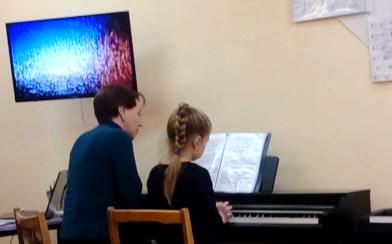 Пример: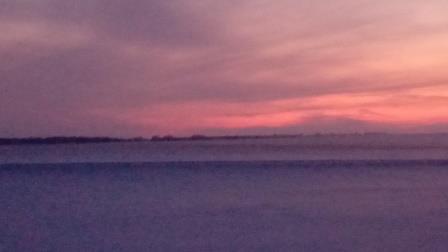 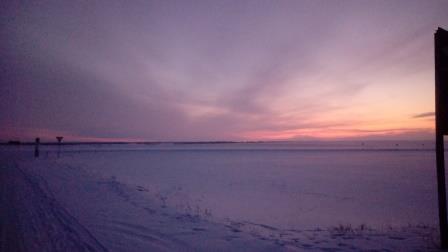 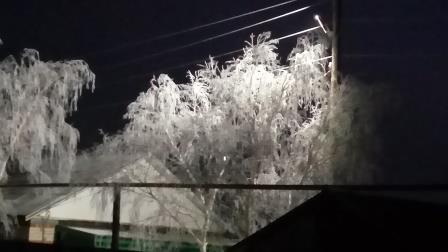 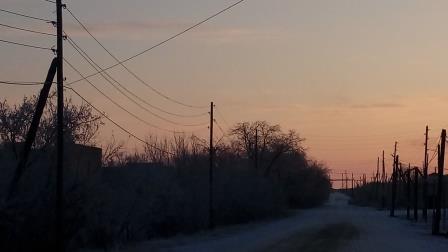 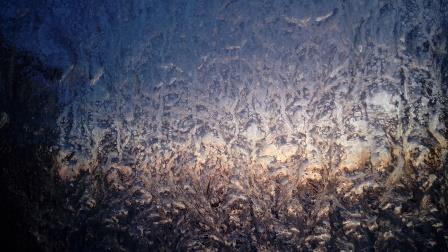 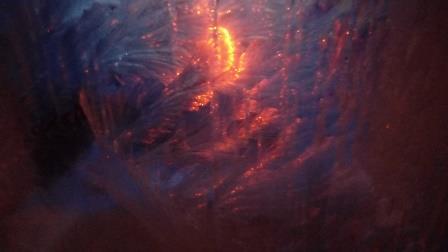 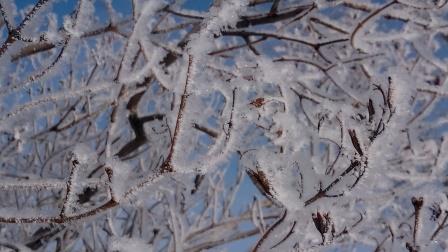 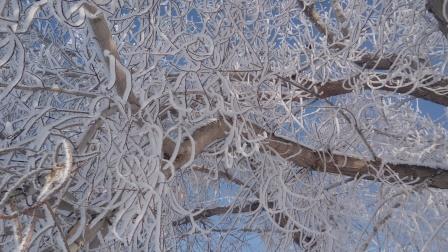 Обращаю внимание  детей на красивые снежинки на оформленных к Новому году окнах и падающий танцующий снег за окном.  Предлагаю посмотреть и послушать фрагмент «Вальс снежных хлопьев» из балета П.И.Чайковского  в исполнении артистов Пермского театра оперы и балета:https://cloud.mail.ru/public/5tvY/2r6sb9qcB 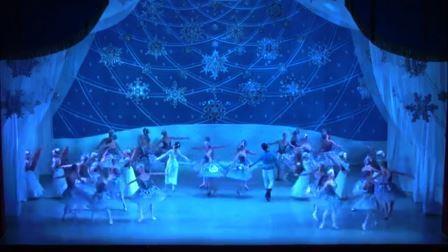 фрагмент из постановки  Дж. Баланчина:https://cloud.mail.ru/public/3jHr/5DDLW9iBs 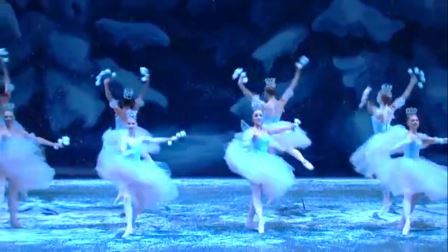 фрагмент фильма 1965 года  (Нью-Йорк): https://cloud.mail.ru/public/2of8/4JLypmd5X 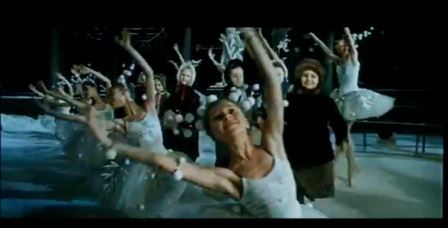 Дети высказывают свои мысли, эмоции. Им нравится то как танцоры двигаются, превращаясь в большие снежные хлопья, летящие в необыкновенном танце, образуя удивительные узоры. Дети, конечно, выражают желание увидеть  такой спектакль  в театре.Сообщаю, что этот балет называется «Щелкунчик». Кто знает кто такой Щелкунчик? Звучат ответы детей и я предлагаю взглянуть как выглядит кукла Щелкунчик, для чего она предназначена:            https://cloud.mail.ru/public/5wa7/4NBexEGuE                                                 https://cloud.mail.ru/public/4s5C/5HVxLy6qk 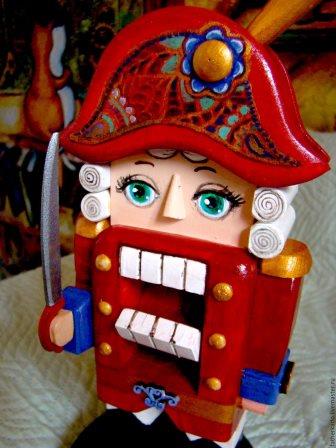 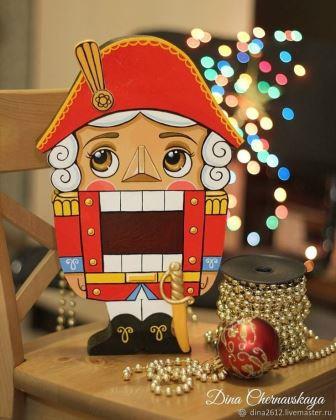 Некоторые учащиеся уже смотрели мультфильм «Щелкунчик» Они знакомы с его историей и кратко рассказывают её. Я предлагаю посмотреть  тот самый фрагмент из балета, когда Щелкунчик снова превращается в принца: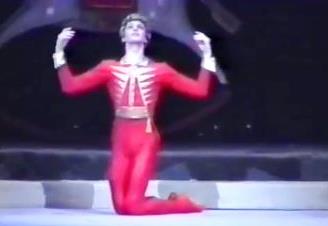 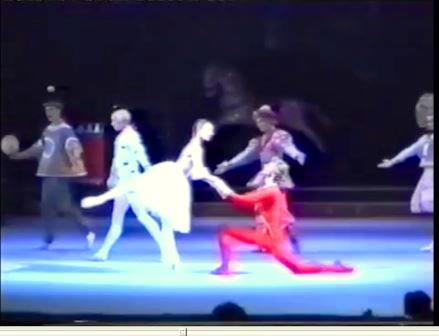 Щелкунчик – замечательный танцовщик Николай Цискаридзе.https://cloud.mail.ru/public/5aPY/2DXYavFDi Я: Необходимо упомянуть, что вся замечательная музыка, которую мы сейчас слышим, исполняется музыкантами симфонического оркестра и мы можем понаблюдать как это происходит, словно очутимся внутри оркестра.Звучит видеофрагмент  адажио из балета П.И. Чайковского «Щелкунчик» :  https://cloud.mail.ru/public/3kHV/5iSoGMXFN 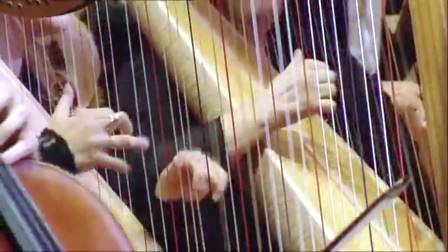 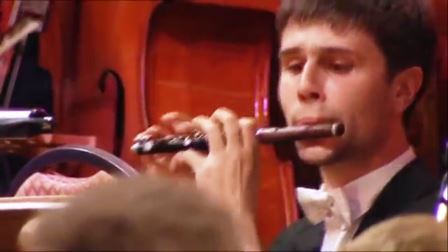 Дети с интересом наблюдают за играющими музыкантами оркестра, видят переживаемые чувства и эмоции людей, видят способы звукоизвлечения, крупно показанные звучащие инструменты различных оркестровых групп.Даю немного времени на то, чтобы «пришли в себя». Спрашиваю что удивило, что понравилось. Хотите тоже поиграть, исполнить что-нибудь?Ответы детей. Я: Где есть сказка – там есть и шутка.  Конечно, музыканты любили пошутить и сочиняли маленькие пьесы-шутки для начинающих музыкантов, например такие: 2.Вальс собачек  из сборника А.Д. Артоболевской «Первая встреча с музыкой»   Алтынбаева Диана, Шестакова Таня и Мингалёва Светлана Петровна                     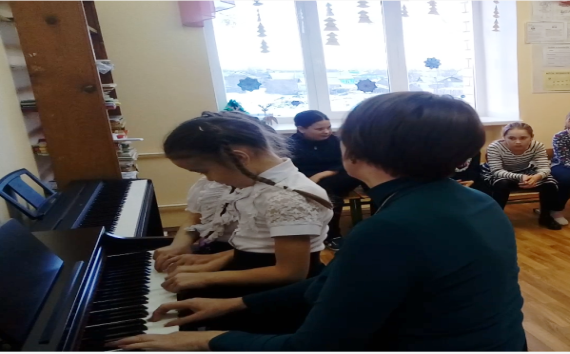 	Я: В основе этого вальса лежит шуточная пьеса— «Чопстикс» (англ.). Это действительно вальс по своему музыкальному размеру, хотя нередко исполняется в ритме не 3/4, а 6/8. В британском английском языке слово «chopsticks», в оригинале означающее «палочки для еды», приобрело также музыкальное значение «примитивная пьеска» вообще — тот же «Собачий вальс», «Чижик-пыжик», или же вальс «Чопстикс»	Предлагаю к просмотру фрагмент видео из просторов интернет. Китайский пианист исполняет Чопстик и одновременно подыгрывает себе с помощью палочек:  https://cloud.mail.ru/public/4i65/423K2mnzp 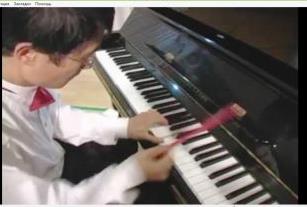 Я: Эта пьеса по-разному называется в разных странах. Разноязычные названия «Собачьего вальса» свела воедино японский музыковед Хироми Окэтани; по её сведениям, в Германии, Бельгии, Нидерландах и Норвегии он называется «Блошиный вальс» (нем. Flohwalzer, фр. Valse de Puce, нидерл. Vlooien-Mars, норв. Hestetramper'n), в Болгарии — «Кошачий марш» (болг. Котешки марш), в Финляндии — «Кошачья полька» (фин. Kissanpolkka), в Корее —- «Кошачий танец» (кор. 고양이 춤 Koyangi Chum), в Японии — «Я наступил на кошку» (яп. 猫踏んじゃった Нэко-Фундзятта), в Мексике — «Маленькие обезьянки» (исп. Los Changuitos), в Венгрии — «Ослиный марш» (венг. Szamárinduló), на Майорке — «Полька дураков» (исп. Polca de los Tontos), в Китае —- «Марш воров» (кит. 小偷进行曲 Xiǎotōu jìnxíngqǔ), в Испании — «Шоколадница (посуда)» (исп. La Chocolatera),во Франции и в Польше —- «Котлеты (отбивные)» (фр. Côtelettes, польск. Kotlety), в Швейцарии — «Котлетный вальс» (нем. Kotelett-Walzer), в Дании — «Фрикадельки убегают через забор» (дат. Frikadellens flugt over plankeværket), Как видим, в названиях пьесы преобладают темы «кошачьи», «блошиные» и «котлетные» (по четыре страны каждая). И вообще, персонажи, фигурирующие в веселых сказках и забавных историях (ослы, обезьянки, глупцы, воры).Предлагаю к просмотру очень забавный польский мультфильм «Кошачий марш», где звучит много хорошей фортепианной музыки. https://cloud.mail.ru/public/yTCv/4Y2mv61T3 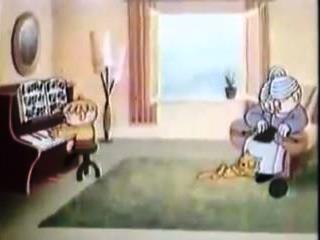 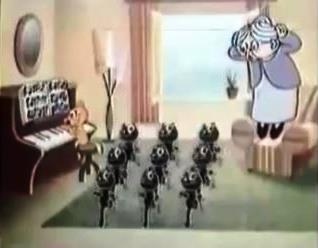 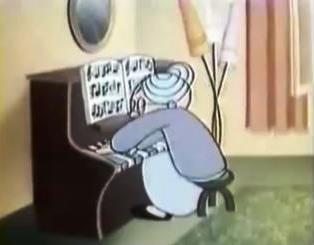 Мультфильм имеет большой успех, дети веселым смехом встречают каждый новый кадр и  выражают желание посмотреть послушать еще фортепианные ансамбли.. Предлагаю  рэгтайм фрагмент:  https://cloud.mail.ru/public/pAYY/XHaxPGxkP   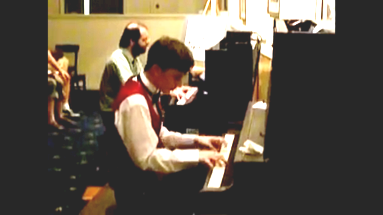 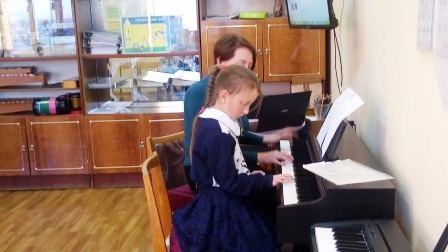  Чопстик-вариации фрагмент: https://cloud.mail.ru/public/3w3n/4SiXbJXj4   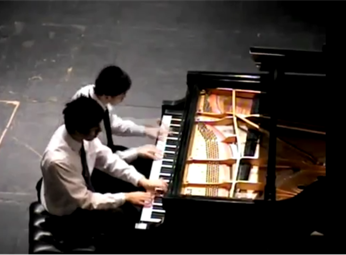  Я: Авторство «Собачьего вальса» достоверно не установлено.  Его авторство приписывали Ф.Шопену, но это ошибочно. Мелодия «Собачьего вальса» легла в основу виртуозной пьесы для фортепиано с оркестром британского пианиста и композитора Расса Конвея (англ.) «Первый урок» (англ. Lesson One), вышедшей в 1962 году:  смотрим небольшой видеофрагмент.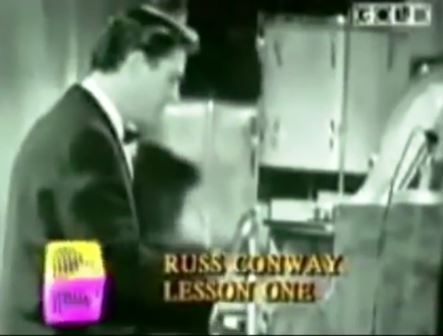 И очень многие артисты, музыканты и музыкальные коллективы  в своих концертах конечно используют музыкальные шутки такие как «Собачий вальс» и «Чопстик»: https://cloud.mail.ru/public/5Q7H/3iy2E1KEx 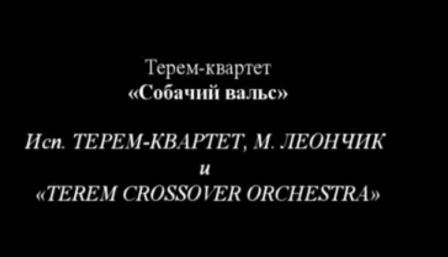 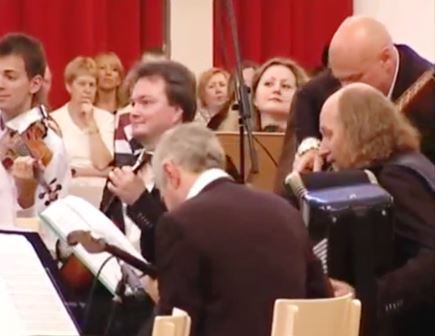    https://cloud.mail.ru/public/5uXk/5jsyjqvNP 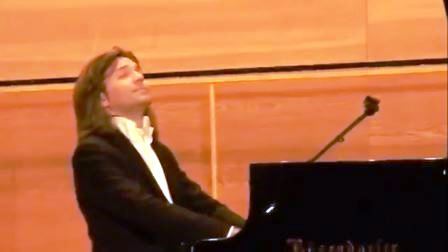             https://cloud.mail.ru/public/4Nry/3N9fVonqt    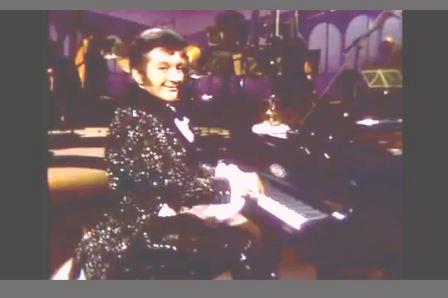 Дети слышат реакцию зрителя в концертном зале, дружный смех, им понятны серьёзный настрой музыканта его готовность исполнить что-то объёмное и серьёзное, а вместо этого слышны звуки «Собачьего вальса»Задаю вопрос,  как вы думаете, сколько человек одновременно могут играть на рояле? Звучат ответы детей 4, 6.. И я сообщаю им о мировом рекорде – 12 человек.   Альберт Лавиньяк (1846-1916) / Кристоф Сишка   Галоп-Марке  а 12 для 12 пианистов на 1 форт-но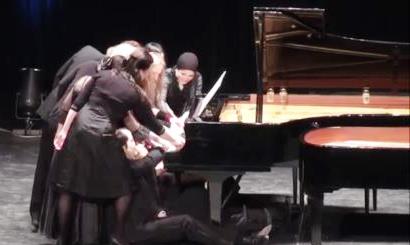  Я: Конечно же, ребята, вам не терпится  исполнить наши замечательные вариации Л.Жульевой на тему мелодии «Собачий вальс» в 10 рук. Проходите пожалуйста к инструменту.Л. Жульева Вариации на тему Ф Шопена (собачий вальс). Исполняют: Николаева Даша, Волгина Маша, Мотькина Вероника, Крутова Вика и Мингалёва С.П.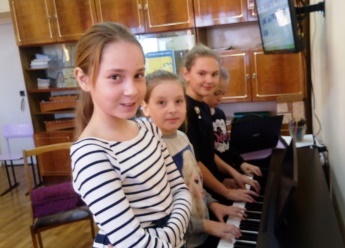 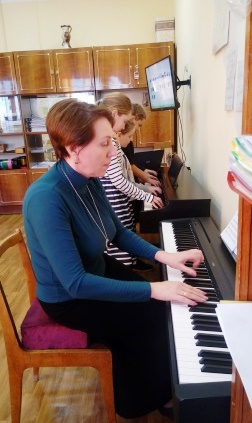 АПЛОДИСМЕНТЫ.  Я: Дорогие ребята, уважаемые родители, коллеги, вам понравилась сегодняшняя наша встреча?Ответы.Я очень рада, что вам были интересны все сегодняшние музыкальные номера. Вы узнали много нового о совсем простой мелодии, побывали в виртуальном театре на балете «ЩЕЛКУНЧИК», полюбовались красотой нашей природы на фото под аккомпанемент  замечательных мелодий русских композиторов. Я предлагаю вам сделать фото на память о нашей встрече.Спасибо, уважаемые  взрослые за проявленный интерес, за то, что вы нашли время для нашей встречи! Всего доброго! До свидания.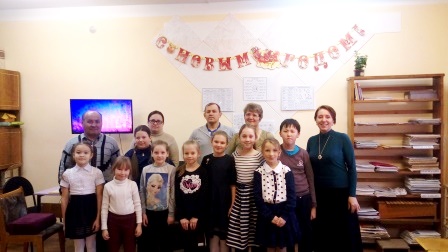 https://cloud.mail.ru/public/55mh/dsyZB5nNz